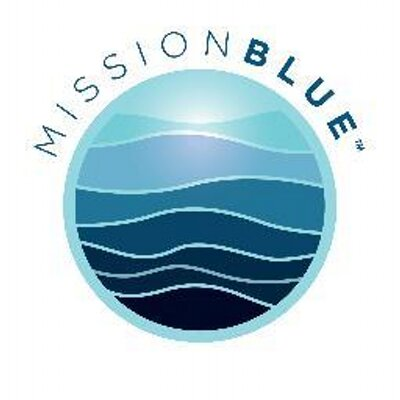 Mission Blue Legacy SocietyLetter of IntentDear Mission Blue Staff and Board,It is my pleasure to inform you that I have named Mission Blue Legacy Society as a beneficiary of an estate gift. This letter signifies my intent to keep in force in my estate plans for a meaningful gift.Understanding that my gift intention is completely revocable, I will inform you should I decide to change my intent toward Mission Blue or should the dollar value of my estate’s potential donation significantly increases or decreases.Sincerely,________________________________________________			_____________________________________________Name of Donor						Donor Signature________________________________________________			_____________________________________________Name of Donor						Donor Signature_________________________________________________________________________		____________________Address										DateMISSION BLUE LEGACY SOCIETY_____	I/We agree to have my/our name(s) listed in Mission Blue publications and on the organization’s website as a member of the Mission Blue Legacy Society.  Please list my/our name(s) as:_____	I/We prefer to be listed as “anonymous” in the rosters of Mission Blue Legacy Society members._____	Please do not include my/our name(s) in the rosters of Mission Blue Legacy Society members.As with any decision involving your assets, we urge you to seek the advice of professional counsel when considering a gift to the Mission Blue Legacy Society.Please email this completed form to rmetoxen@mission-blue.org  or post to Mission Blue, PO Box 6882, Napa, CA, 94581.